            ҠАРАР                                                                         РЕШЕНИЕ                                                                                  «20» декабрь  2021 йыл                   № 91                     «20»  декабря  2021 года   О внесении изменений и дополнений в Правила благоустройства территории сельского поселения Акмурунский сельсовет муниципального района Баймакский район Республики БашкортостанСовет сельского поселения Акмурунский сельсовет муниципального района Баймакский район Республики БашкортостанРЕШИЛ:1.  Внести в Правила  благоустройства территории сельского поселения Акмурунский сельсовет муниципального района Баймакский район Республики Башкортостан, утвержденные решением Совета сельского поселения Акмурунский сельсовет №17 от 02.10.2019 (с последующими изменениями) следующие изменения и дополнения:1.1. В пункте 1 статьи 2 «Правовое регулирование отношений в сфере благоустройства»:1.1.1. слова «Постановлением Правительства Российской Федерации от 3 сентября 
2010 года № 681» заменить словами «Постановлением Правительства Российской Федерации от 28 декабря 2020 года № 2314»;1.1.2. слова «Постановлением Правительства Российской Федерации от 25 апреля 2012 года № 390 «О противопожарном режиме»» заменить словами «Постановлением Правительства Российской Федерации от 16 сентября 2020 года № 1479 «Об утверждении Правил противопожарного режима в Российской Федерации»»;1.1.3. слова «, Методическими рекомендациями для подготовки правил благоустройства территорий поселений, городских округов, внутригородских районов, утвержденными Приказом Минстроя России от 13 апреля 2017 года № 711/пр» исключить.1.2. Статью 3 «Объекты благоустройства, элементы благоустройства» признать утратившей силу. 1.3. В статье 4 «Основные понятия»:1.3.1.  абзацы второй, третий изложить в следующей редакции:«объекты благоустройства – территории сельского поселения Акмурунский сельсовет  различного функционального назначения:1) в границах:земельных участков, находящихся в частной собственности;земельных участков, находящихся в федеральной собственности;земельных участков, находящихся в собственности Республики Башкортостан;земельных участков, находящихся в муниципальной собственности;земельных участков и земель, государственная собственность на которые не разграничена;2) на которых осуществляются благоустроительные мероприятия:районы, кварталы, улицы и дороги, территории общего пользования, улично-дорожная сеть, иные элементы планировочной структуры;охранные зоны, технические зоны транспортных, инженерных коммуникаций, зоны с особыми условиями водных объектов;озелененные территории, зеленые зоны;прилегающие территории;придомовые территории многоквартирных домов;дворовые территории;домовладения;общественные территории;площадки (в том числе плоскостные открытые стоянки автомобилей и других мототранспортных средств, коллективные автостоянки, парковки (парковочные места), велопарковки и велосипедные стоянки, строительные, остановочные, детские игровые, спортивные площадки, площадки для выгула животных, дрессировки собак, размещения аттракционов, средств информации, отдыха и досуга, массовых мероприятий, контейнерные площадки);проезды (в том числе местные, внутридворовые и внутриквартальные проезды, проезды хозяйственные для посадки и высадки пассажиров, для автомобилей скорой помощи, пожарных, аварийных служб, проезды на площадках, а также проезды, обеспечивающие возможность въезда-съезда транспортных средств с пересекаемых или примыкающих улиц или дорог);велокоммуникации (велопешеходные, велосипедные дорожки, полосы для движения велосипедного транспорта);пешеходная инфраструктура, в том числе: пешеходные коммуникации (тротуары, пешеходные дорожки, мосты, тропы и тропинки и т.п.) и пешеходные пространства (пешеходные улицы, площади, зоны);места размещения нестационарных торговых объектов;другие территории сельского поселения Акмурунский сельсовет;элементы благоустройства – декоративные, технические, планировочные, конструктивные устройства, элементы озеленения, различные виды оборудования 
и оформления, в том числе фасадов зданий, строений, сооружений, малые архитектурные формы, некапитальные нестационарные строения и сооружения, информационные щиты и указатели, применяемые как составные части благоустройства территории;благоустройство территории - деятельность по реализации комплекса мероприятий, установленного настоящими Правилами благоустройства, направленная на обеспечение и повышение комфортности условий проживания граждан, по поддержанию и улучшению санитарного и эстетического состояния территории сельского поселения Акмурунский сельсовет, по содержанию территорий муниципального образования и расположенных на таких территориях объектов, в том числе территорий общего пользования, земельных участков, зданий, строений, сооружений, прилегающих территорий;благоустроительные мероприятия – мероприятия, реализуемые в рамках благоустройства территории, в том числе выполнение научно-исследовательских 
и изыскательских работ, архитектурно-планировочных концепций и стратегий, проектирование, создание, реконструкция, капитальный ремонт, реконструктивные 
и земляные работы, снос (демонтаж), ремонт, текущий ремонт, содержание объектов благоустройства и элементов благоустройства, мероприятия, направленные на развитие объектов благоустройства и элементов благоустройства, обеспечение и повышение комфортности условий проживания граждан, поддержание и улучшение санитарного 
и эстетического состояния территории сельского поселения Акмурунский сельсовет;архитектурно-планировочная концепция общественной территории (общественного пространства) – документация в текстовом и графическом виде, содержащая авторский замысел стилистических и объемно-пространственных решений, обоснованных социально-экономическими расчетами, анализом исторической значимости территории, выполняемая 
с использованием методов соучастного проектирования и содержащая его результаты, 
на основании которой в проекте благоустройства определяются основные архитектурно-художественные, функционально-технологические проектные решения;»;1.3.2. после абзаца двадцать второго дополнить абзацами следующего содержания:«текущий ремонт объекта благоустройства, элемента благоустройства – работы 
по предупреждению преждевременного износа объекта благоустройства, элемента благоустройства путем проведения профилактических мероприятий и устранения мелких повреждений и неисправностей, в том числе проведение ямочного ремонта;ямочный ремонт – устранение дефектов (выбоин, просадок, проломов, сдвигов, колей, выступов, углублений, трещин) твердых (усовершенствованных) покрытий объектов благоустройства, в том числе площадок, пешеходной инфраструктуры, велокоммуникаций, внутриквартальных и внутридворовых проездов;ремонт объекта благоустройства, элемента благоустройства - работы по замене и (или) восстановлению, и (или) развитию объектов благоустройства, элементов благоустройства, их частей;снос объекта благоустройства, элемента благоустройства - ликвидация объекта благоустройства, элемента благоустройства путем его разрушения (за исключением разрушения вследствие природных явлений либо противоправных действий третьих лиц), разборки и (или) демонтажа для перемещения без несоразмерного ущерба назначению и без изменения основных характеристик объекта благоустройства, элемента благоустройства;вандальные изображения - изображения, листовки, объявления, различные информационные материалы и конструкции, самовольно нанесенные на внешние поверхности зданий, строений, сооружений и (или) размещенные вне отведенных для этих целей мест, и подлежащие удалению собственниками зданий, строений, сооружений, на внешних поверхностях которых вандальные изображения выявлены.»;1.4. В статье 6 «Минимальные требования к благоустройству внешних поверхностей объектов капитального строительства»:1.4.1. наименование статьи изложить в следующей редакции:«Статья 6.  Требования к архитектурно-художественному облику территорий сельского поселения Акмурунский сельсовет в части требований к внешнему виду зданий, строений, сооружений»;1.4.2. пункт 4 дополнить абзацами следующего содержания:«Контроль за соблюдением требований, установленных настоящими Правилами, проводится при осуществлении муниципального контроля в сфере благоустройства. Если при осуществлении иных видов муниципального контроля (жилищного, земельного, лесного и др.) выявляются нарушения требований, установленных настоящими Правилами, то информация об этом передается в подразделение Администрации сельского поселения Акмурунский сельсовет, осуществляющее муниципальный контроль в сфере благоустройства.»;1.4.3. пункт 6 дополнить абзацем третьим следующего содержания:«Анализ соответствия требованиям к внешнему виду зданий, строений, сооружений, ограждений при оформлении паспорта цветового решения проводится в соответствии с палитрой цветовых решений внешней отделки зданий, строений, сооружений, палитрой цветовых решений внешних покрытий постоянных ограждений, утвержденных Администрацией сельского поселения Акмурунский сельсовет.»;1.5. Пункт 1 статьи 30 «Требования к установке ограждений (заборов), шлагбаумов» дополнить абзацем вторым следующего содержания:«Оценка внешнего вида ограждения проводится в соответствии с палитрой цветовых решений внешних покрытий постоянных ограждений, утвержденных Администрацией сельского поселения Акмурунский сельсовет»; 2. Настоящее решение вступает в силу со дня его официального опубликования.Глава сельского поселения:                                                  Абубакиров М.АБашҠортостан республикаҺЫБаймаК  районы муниципальРайонының  АҠМОРОН ауылСоветы ауыл биләмәһе СОВЕТЫРЕСПУБЛИКА БАШКОРТОСТАН СОВЕТ сельского поселения                   АКМУРУНСКИЙ  сельсовет муниципального района Баймакский районБашҠортостан республикаҺЫБаймаК  районы муниципальРайонының  АҠМОРОН ауылСоветы ауыл биләмәһе СОВЕТЫ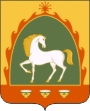 РЕСПУБЛИКА БАШКОРТОСТАН СОВЕТ сельского поселения                   АКМУРУНСКИЙ  сельсовет муниципального района Баймакский район     453676, Башҡортостан Республикаһы, Баймаҡ районы,                       Аҡморон ауылы, Ленин урамы, 41                           тел. 8(34751) 4-33-67     453676, Башҡортостан Республикаһы, Баймаҡ районы,                       Аҡморон ауылы, Ленин урамы, 41                           тел. 8(34751) 4-33-67         453676, Республика Башкортостан, Баймакский район,                           с.Акмурун,  ул. Ленина, 41                           тел. 8(34751) 4-33-67         453676, Республика Башкортостан, Баймакский район,                           с.Акмурун,  ул. Ленина, 41                           тел. 8(34751) 4-33-67